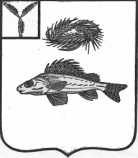 СОВЕТДЕКАБРИСТСКОГО МУНИЦИПАЛЬНОГО ОБРАЗОВАНИЯЕРШОВСКОГО РАЙОНА САРАТОВСКОЙ ОБЛАСТИРЕШЕНИЕот 23.09.2016 года							№ 1-8О наделении Совета Декабристскогомуниципального образования правамиюридического лица В соответствии со статьей 41 Федерального закона от 6 октября 2003 года №131-ФЗ «Об общих принципах организации местного самоуправления в Российской Федерации», Законом Саратовской области от 28 марта 2016 года № 34-ЗСО «О преобразовании Рефлекторского и Декабристского муниципальных образований Ершовского муниципального района Саратовской области» и внесении изменений в Закон Саратовской области «О муниципальных образованиях, входящих в состав Ершовского муниципального района», Совет Декабристского муниципального образования РЕШИЛ:Наделить Совет Декабристского муниципального образования правами юридического лица.Обнародовать настоящее решение и разместить на официальном сайте администрации Декабристского муниципального образования в сети Интернет.Глава Декабристского МО						Полещук М.А.